الجمهورية الجزائرية الديمقراطية الشعبيةوزارة التعليم العالي و البحث العلميجامعة   باتنة  2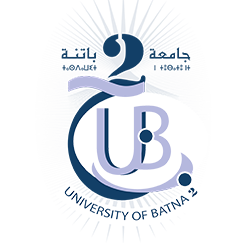 نيابة مديرية الجامعة المكلفة بالتكوين العالي في الطورين الأول و الثاني والتكوين المتواصـــل والشهادات  و كذا التكوين العالي في التدرجبطاقة الرغبات (إعادة الإدماج) السنة الجامعية 2022/2023الاسم و اللقب: 	تاريخ و مكان الازدياد: 	بكالوريا رقم: 	دورة:		رقم الهاتف (إجباري) : 	الاختياررمز الفرعالتسمية010203قرار عميد الكلية / مدير المعهد التاريخ:قرار نائب مدير الجامعة المكلف بالبيداغوجياالتاريخ: